	Duniya is an amazing new band, comprised of musicians from Mali, West Africa and California, which fuses together ancient and modern sounds and instruments. Guaranteed to move your body and soul.	Lead Singer Mariam Diakate, and percussionists Moussa Camara and Seydou Dante all hail from Bamako, Mali and all have a deeply rooted mastery of traditional Malian music and dance. Greg Fletcher, formerly of Soul Union, writes and arranges the music and plays a 12 stringed harp/lute from Mali called the Kamelengoni. Our music is highly rhythmic and extremely danceable, interspersed by moments of slower, deeply profound music.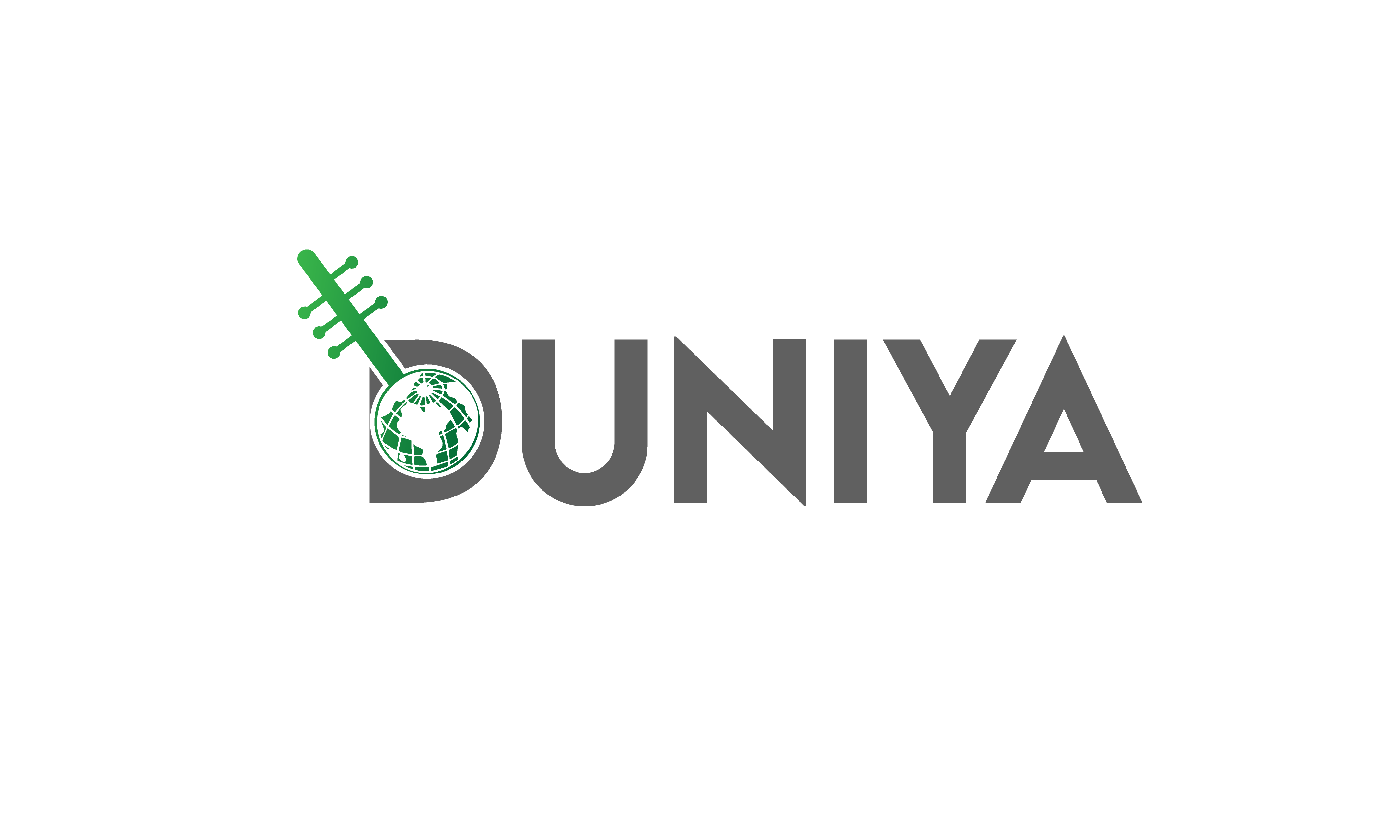 